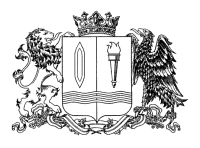 ПРАВИТЕЛЬСТВО ИВАНОВСКОЙ ОБЛАСТИПОСТАНОВЛЕНИЕот _______________ № _______-пг. ИвановоОб установлении случаев утверждения в Ивановской области в 2023 году генеральных планов, правил землепользования и застройки, проектов планировки территории, проектов межевания территории, изменений в один из указанных документов без проведения общественных обсуждений или публичных слушанийВ соответствии с пунктом 2 статьи 7 Федерального закона 
от 14.03.2022 № 58-ФЗ «О внесении изменений в отдельные законодательные акты Российской Федерации» Правительство Ивановской области п о с т а н о в л я е т:Установить, что в Ивановской области в 2023 году утверждение генеральных планов, правил землепользования и застройки, проектов планировки территории, проектов межевания территории, изменений 
в один из указанных документов осуществляется без проведения общественных обсуждений или публичных слушаний в следующих случаях:а) утверждения генерального плана поселения, городского округа, правил землепользования и застройки поселения, городского округа, проекта планировки территории, проекта межевания территории, изменений в генеральный план поселения, городского округа, правила землепользования и застройки поселения, городского округа, проект планировки территории, проект межевания территории в целях реализации решений о комплексном развитии территории и комплексного развития территории;б) утверждения генерального плана поселения, городского округа, правил землепользования и застройки поселения, городского округа, проекта планировки территории, проекта межевания территории, изменений в генеральный план поселения, городского округа, правила землепользования и застройки поселения, городского округа, проект планировки территории, проект межевания территории в целях реализации масштабного инвестиционного проекта;в) утверждения изменений в генеральный план поселения, городского округа в целях их приведения в соответствие со схемами территориального планирования Российской Федерации, схемой территориального планирования Ивановской области или в случаях, предусмотренных частью 7 статьи 26 Градостроительного кодекса Российской Федерации, утверждения изменений в генеральный план поселения в целях его приведения в соответствие со схемой территориального планирования муниципального района;г) утверждения изменений в правила землепользования и застройки поселения, городского округа в целях их приведения в соответствие 
с генеральным планом поселения, городского округа.Губернатор Ивановской области С.С. Воскресенский